K А Р А Р                                                                                     Р Е Ш Е Н И ЕО повестке дня двадцать четвертого заседания Совета сельского поселения Новокарамалинский сельсовет муниципального района Миякинский район Республики Башкортостан     В соответствии с Федеральными законами от 06.10.2003 г. № 131-ФЗ «Об общих принципах организации местного самоуправления в  Российской Федерации», от 12.01.1996 г, Уставом сельского поселения Новокарамалинский сельсовет муниципального района Миякинский район Республики Башкортостан, Совет сельского поселения Новокарамалинский сельсовет муниципального района Миякинский район Республики Башкортостан  р е ш и л:  Утвердить в повестке дня следующие вопросы:          Об утверждении  повестки дня.  Об утверждении нормативов формирования расходов на оплату труда в органах местного самоуправления сельского поселения Новокарамалинский сельсовет муниципального района Миякинский район Республики БашкортостанВносит глава сельского поселения Новокарамалинский сельсовет муниципального района Миякинский район Республики Башкортостан.Докладчик глава сельского поселения Новокарамалинский сельсовет муниципального района Миякинский район Республики Башкортостан Павлов И.В. «Об уточнении бюджета сельского поселения Новокарамалинский сельсовет муниципального района Миякинский район Республики Башкортостан в 2018 год и на плановый период 2019 и 2020 годов»Вносит глава сельского поселения Новокарамалинский сельсовет муниципального района Миякинский район Республики Башкортостан.Докладчик глава сельского поселения Новокарамалинский сельсовет муниципального района Миякинский район Республики Башкортостан Павлов И.В.«О проведении публичных слушаний по проекту «Внесение изменений в правила землепользования и застройки с. Новые Карамлы, д. Суккул-Михайловка,  д. Зириклы, д. Андреевка сельского поселения Новокарамалинский сельсовет муниципального района Миякинский район Республики Башкортостан»Вносит глава сельского поселения Новокарамалинский сельсовет муниципального района Миякинский район Республики Башкортостан.Докладчик глава сельского поселения Новокарамалинский сельсовет муниципального района Миякинский район Республики Башкортостан Павлов И.В.«О проведении публичных слушаний по проекту «Внесение изменений в генеральный план сельского поселения Новокарамалинский сельсовет муниципального района Миякинский район Республики Башкортостан»Вносит глава сельского поселения Новокарамалинский сельсовет муниципального района Миякинский район Республики Башкортостан.Докладчик глава сельского поселения Новокарамалинский сельсовет муниципального района Миякинский район Республики Башкортостан Павлов И.В.«Об утверждении структуры администрации сельского поселения Новокарамалинский сельсовет муниципального района Миякинский район Республики Башкортостан»Вносит глава сельского поселения Новокарамалинский сельсовет муниципального района Миякинский район Республики Башкортостан.Докладчик глава сельского поселения Новокарамалинский сельсовет муниципального района Миякинский район Республики Башкортостан Павлов И.В.Глава сельского поселения                                    И.В. Павловс. Новые Карамалы26.06. 2018 года№ 142Башkортостан РеспубликаhыМиәкә районы муниципаль районының  Яны Карамалы  ауыл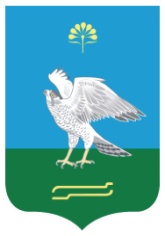 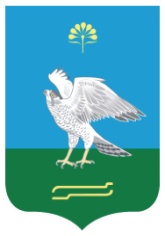  советы ауыл биләмәhе                                                                                                                                                                                                                                                                                                                                                                                                                                                                                                                                                                                                                                                                                                                                                                                                                                                                                                                                                                советыСовет сельского поселения Новокарамалинский сельсовет муниципального района Миякинский районРеспублики Башкортостан